Noora Meriläinen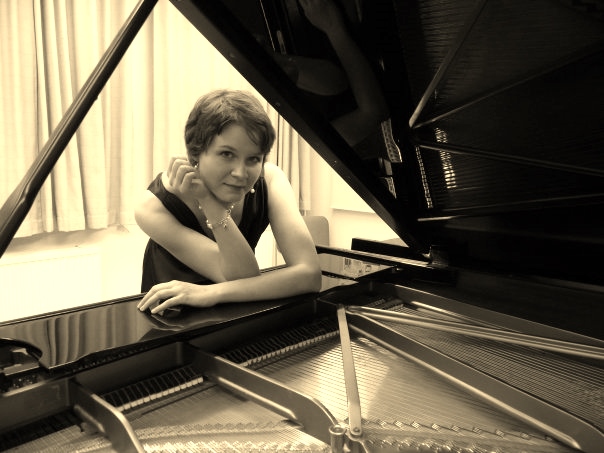 pianist – piano teacherEducation2015-	Master of music (chamber music), LUCA School of Arts Campus Lemmensinstituut (Belgium)2013-2015	 Master of music (piano), LUCA School of Arts Campus Lemmensinstituut2008-2012 	Bachelor of music education (classical music, specialization in piano), Metropolia University of Applied Sciences (Finland)Professional experiencePiano teacher in Folk Institute of Tuusula (Finland). Substituting teacher in Music Academy of Lauttasaari, Academy of Keskinen-Uusimaa and Helsinki Conservatory (Finland). Accompanist in Folk Institute of Espoo (Finland). Finalist in Melartin lied competition. Recitals in Finland and in Belgique.LanguagesEnglish, French, Finnish, Swedish